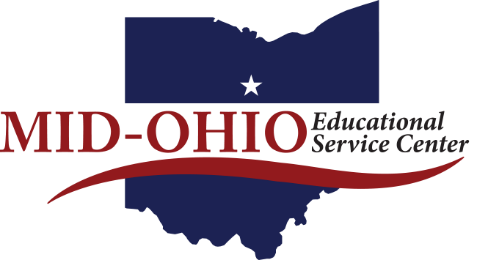 Mid-Ohio Educational Service CenterPreschoolItinerant Teacher Services2020 - 2021Family HandbookMOESC Board of GovernorsDick PraterDoug TheakerMary DixonBrad GeissmanGlenna PlottsMarge PraterKyle SwigartMid-Ohio ESC Preschool ProgramPHILOSOPHY:We believe that each child is a unique individual with an unlimited capacity for learning. We believe that young children learn optimally through interaction with peers, adults, and their physical environment. Since children learn through play experiences in which they connect past experiences to new experiences, our role as teachers is to provide an environment that is responsive to the children. The focus in early childhood is on the process children use when learning within this environment. Knowledge gained is a result of participation in these processes and will vary according to their needs. Together, with parents and other community resources, the school coordinates the efforts for the optimal education of children.PROGRAM:Your neighborhood school district, under the umbrella of the Mid-Ohio ESC Preschool Programs, will be cooperating with the Head Start, private childcare or preschools, and/or individual families to provide special education services for your child. An Individualized Educational Plan (IEP) was established for your child after the play-based assessment. A state-certified itinerant teacher will work with your child’s daily child care staff, teacher, and/or parent to administer those special education services. The itinerant teacher will see your child at least four hours per month. A licensed occupational therapist, physical therapist, and/or speech and language therapist may also be involved with your child’s program in some capacity, whether it be through direct services or a consultative model.Program InformationITINERANT TEACHER:The itinerant teacher serving your child is employed with the Mid-Ohio ESC Preschool Program as part of the services provided by Mid-Ohio Educational Service Center. Please direct any phone calls to the office phone number provided on page two, if you are unable to reach the teacher directly. Itinerant teachers generally follow the regular public-school calendar for their office location. A child’s days of attendance in their child care situation is determined by the center’s own calendar.COST:There is no fee for itinerant services for children under an IEP whose admission is determined by state and local criteria. All costs are provided for by your local school district.INCLEMENT WEATHER OR EMERGENCY SCHOOL CLOSINGS:If the district in which you live has closed due to inclement weather, your child will not be seen that day. Your teacher will contact you.CANCELLATIONS/ILLNESS:Please call 419-774-5520 ext. 2577 at least one hour in advance to cancel in the case of illness of the child or if you are unable to keep the scheduled appointment. Be considerate of the health of the itinerant teacher and other students that have contact with the teacher when your child has a contagious disease so that exposure can be avoided. This includes exposure to lice found on the student or any family member and bed bugs found in the home. Cancellation isn’t necessary for a simple cold if the child is feeling well enough to receive services that day.NO SMOKING POLICY:In consideration of the itinerant teacher, it is greatly appreciated that you refrain from smoking during the hour that is spent with your child. The itinerant teachers want to thank you for sharing your homes with us. PARENT CONFERENCES:The itinerant teacher provides progress reports as defined per the child’s IEP; parent conferences can be arranged at the parent’s request. HOME ACTIVITIES:Your child’s teacher may provide ideas/activities that can be used at home to re-enforce your child’s learning objectives.NOTICES SENT HOME:If your child is seen in a child care setting, sending a backpack or book bag (with your child’s name written on it) each day will help ensure children’s work and important messages from the teacher get to you safely.OUTDOOR ACTIVITIES:An important part of the child’s program may be planned outdoor activities. This is especially vital for children with gross motor concerns on their IEP. Please dress your child appropriately for the weather for sessions with the itinerant teacher.OMBUDSMAN:An ombudsman is a public official appointed to investigate parent’s complaints or serious concern with policy at the school level. The following is the Mid-Ohio ESC Preschool Program plan for parent’s concerns;Itinerant Teacher				Megan Thompson 	419-774-5520 ext. 2030Director of Student Services			Jennifer Crum		419-774-2507Ohio Department of Education					614-466-0224HEALTHCHEKHealthchek is Ohio’s Early and Periodic Screening, Diagnostic, and Treatment (ESPDT) service package. Information regarding preventative services available for babies, kids and young adults covered by Medicaid is available at Medicaid.ohio.gov. For more information, contact:		Richland County Representative: John Dorsey 419-774-5483		Huron County Representative: 419-668-8126 